Številka: 007-0010/2020-11Datum: 24. 4. 2023OBČINA KOMENOBČINSKI SVETZadeva: Predlog Odloka o spremembah Odloka o predmetu in pogojih za podelitev koncesije za opravljanje obvezne gospodarske javne službe 24-urne dežurne pogrebne službe v Občini Komen – skrajšani postopekNaslovOdloka o spremembah Odloka o predmetu in pogojih za podelitev koncesije za opravljanje obvezne gospodarske javne službe 24-urne dežurne pogrebne službe v Občini Komen – skrajšani postopekUvodPravna podlaga:Zakon o lokalni samoupravi (Uradni list RS, št. 94/07 – uradno prečiščeno besedilo, 76/08, 79/09, 51/10, 40/12 – ZUJF, 14/15 – ZUUJFO, 11/18 – ZSPDSLS-1, 30/18, 61/20 – ZIUZEOP-A in 80/20 – ZIUOOPE; v nadaljevanju ZLS),Zakon o pogrebni in pokopališki dejavnosti (Uradni list RS, št. 62/16 in 3/22 – ZDeb),Zakon o gospodarskih javnih službah (Uradni list RS, št. 32/93, 30/98 – ZZLPPO, 127/06 – ZJZP, 38/10 – ZUKN in 57/11 – ORZGJS40),Statut Občine Komen (Uradni list RS 80/09, 39/14, 39/16).Razlogi za sprejem in ocena stanjaObčinski svet Občine Komen je na svoji 14. redni seji dne 23. 12. 2020 sprejel Odlok o predmetu in pogojih za podelitev koncesije za opravljanje obvezne gospodarske javne službe 24-urne dežurne pogrebne službe v Občini Komen. Odlok je bil objavljen v Uradnem listu RS št. 3/2021 ter je pričel veljati petnajsti dan po objavi. Na podlagi spremenjenega odloka bo objavljen ponovni javni razpis za podelitev koncesije za opravljanje 24- urne dežurne pogrebne službe. Cilji in načelaTemeljni cilj sprejetja odloka so uskladitve Odloka s stališčem županov ter popravek manjših napak v besedilu odloka.Ocena finančnih in drugih posledicSprejem odloka ne predstavlja dodatnih finančnih obremenitev.Osebno ime in naziv zunanjega strokovnjaka ali firma in naslov pravne osebe, ki je sodelovala pri pripravi akta: /Besedilo členovBesedilo členov je v prilogi.Obrazložitev po členih:člen:  natančno je opredeljen odlok, ki se spreminja ter popravek 8. člena odloka,člen: določen je popravek 12. člena odloka,člen: določen je popravek prvega odstavka 24. člena odloka,člen: določen je popravek prvega odstavka 25. člena odloka,člen: določen je pričetek veljavnosti odloka.ObrazložitevObčine Divača, Komen, Sežana in Hrpelje-Kozina so v Uradnem listu RS, št. 167/2021 z dne 22. 10. 2021  pod št. Ob-3146/21 objavile Javni razpis za dodelitev koncesije za opravljanje  obvezne občinske gospodarske javne službe 24-urne dežurne pogrebne službe v Občini Divača, Občini Komen, Občini Sežana in Občini Hrpelje-Kozina. Na objavljeni javni razpis je prispela ena ponudba (podjetje KSP d.d.). Ponujena cena je bila izdelana v skladu z Uredbo o metodologiji za oblikovanje cen 24 - urne dežurne službe (Uradni list RS, št. 5/18). K ponudbi je ponudnik priložil Elaborat o oblikovanju cen 24-urne dežurne pogrebne službe za leto 2022 v Občinah Sežana, Hrpelje-Kozina, Komen in Divača št. IT/391-22. O ponudbi ponudnika so bili seznanjeni župani vseh štirih občin,  19. 05. 2022 je bil sklican sestanek,  na katerem so župani oziroma njihovi namestniki (zastopniki) ugotovili, da je cena 24 - urne dežurne pogrebne službe v občinah Divača, Komen, Sežana in Hrpelje -Kozina visoka oz nadpovprečna. Župani so se potem še na koordinaciji 18. 1. 2023 odločili, da se postopek razpisane koncesije zaključi, ter da se čimprej prične z novim postopkom za obdobje 5ih let ter le za 24- urno dežurno pogrebno službo. Glede na dogovor na nivoju županov so strokovne službe vseh štirih občin pregledale odlok ter predlagale nekatere spremembe v skladu s predlogom županov.Dosedanji 8. člen je določal obvezo oz. dolžnost izvajalca javne službe (koncesionarja) da opravlja strokovno – tehnične in upravne naloge javne službe. S spremembo je ta obveza omiljena, koncedent se lahko odloči, da bo opravljanje strokovno- tehničnih nalog in upravnih nalog z javnim pooblastilom podelil koncesionarju.Dosedanji 12. člen določa podelitev koncesije za obdobje trajanja 15 let. S spremembo se to obdobje skrajša na 5 let z možnostjo podaljšanja za 2 leti.Dosedanji 24. člen določa za izbiro koncesionarja uporabo postopka konkurenčnega dialoga v skladu z določili zakona, ki ureja javna naročanja. S spremembo se ukine obveznost uporabe postopka konkurenčnega dialoga ter se omogoči uporabo tudi drugih postopkov (v skladu z  39. členom Zakona o javnem naročanju (Uradni list RS, št. 91/15, 14/18, 121/21, 10/22, 74/22 – odl. US, 100/22 – ZNUZSZS in 28/23) lahko naročnik uporabi naslednje postopke odprti postopek, omejeni postopek,      konkurenčni dialog; partnerstvo za inovacije, konkurenčni postopek s pogajanji,    postopek s pogajanji z objavo, postopek s pogajanji brez predhodne objave,     postopek naročila male vrednosti).Dosedanji prvi odstavek 25. člena opredeljuje povezavo na drugi odstavek 23. člena. S spremembo se opredeli pravilna navedba oziroma povezava na drugi odstavek 24. člena.Postopek sprejema odloka:Postopek za sprejem odloka je določen v VI. Poglavju Poslovnika občinskega sveta Občine Komen (Uradni list RS 80/09, 39/14). Občinski svet praviloma razpravlja o predlogu odloka na dveh obravnavah. Občinski svet se lahko na obrazložen predlog predlagatelja odloka odloči, da bo na isti seji opravil dve obravnavi predloga odloka, v primeru, da gre:za manj zahtevne spremembe in dopolnitve,prenehanje veljavnosti splošnega akta ali njegovih posameznih določb v skladu z zakonom,uskladitve z zakonom, državnim proračunom ali drugimi predpisi države oziroma občine,spremembe in dopolnitve v zvezi z odločbami ustavnega sodišča,prečiščena besedila aktov.Odločitev o obravnavi predloga odloka na isti seji ne more biti sprejeta, če ji nasprotuje najmanj ena tretjina navzočih članov sveta.Ker gre v primeru obravnave Predloga Odloka o spremembah Odloka o predmetu in pogojih za podelitev koncesije za opravljanje obvezne gospodarske javne službe 24-urne dežurne pogrebne službe v Občini Komen za manj zahtevne spremembe, predlagamo, da občinski svet v skladu s 86. členom Poslovnika občinskega sveta Občine Komen obravnava predlagani odlok v skrajšanem postopku.Številka: 			Datum: 		Na podlagi 16. člena Statuta Občine Komen (Ur.l. RS 80/09, 39/14, 39/16) je občinski svet Občine Komen na svoji _____. redni seji, dne ______ sprejel naslednjiSKLEPSprejme se Odlok o spremembah Odloka o predmetu in pogojih za podelitev koncesije za opravljanje obvezne gospodarske javne službe 24-urne dežurne pogrebne službe v Občini Komen. Ta sklep velja takoj.Na podlagi 29. člena Zakona o lokalni samoupravi (Uradni list RS, št. 94/07 – uradno prečiščeno besedilo, 76/08, 79/09, 51/10, 40/12 – ZUJF, 14/15 – ZUUJFO, 11/18 – ZSPDSLS-1, 30/18, 61/20 – ZIUZEOP-A in 80/20 – ZIUOOPE; v nadaljevanju ZLS) in 16. člena Statuta Občine Komen (Uradni list RS 80/09, 39/14, 39/16) je občinski svet Občine Komen na ______. seji, dne __.__.____ sprejel ODLOKo spremembah Odloka o predmetu in pogojih za podelitev koncesije za opravljanje obvezne gospodarske javne službe 24-urne dežurne pogrebne službe v Občini Komen1.V Odloku o predmetu in pogojih za podelitev koncesije za opravljanje obvezne gospodarske javne službe 24-urne dežurne pogrebne službe v Občini Komen (Uradni list RS št. 3/2021) se v prvem odstavku 8. člena za besedilom »Izvajalec javne službe« doda beseda »lahko«.2.12. člen odloka se spremeni tako, da se glasi:»Koncesija se podeli za obdobje petih (5) let z možnostjo podaljšanja za dve (2) leti.«3.Prvi odstavek 24. člena se spremeni tako, da se glasi:»Za izbiro koncesionarja se uporabi postopek v skladu z določili zakona, ki ureja javno – zasebno partnerstvo, ob smiselni uporabi določil zakona, ki ureja javno naročanje in zakona, ki ureja gospodarske javne službe.«4.Prvi odstavek 25. člena se spremeni tako, da se glasi:»Koncesionarja izbere občinska uprava z upravno odločbo na podlagi predloga strokovne komisije iz drugega odstavka 24. člena tega odloka.«5.Ta odlok začne veljati naslednji dan po objavi v Uradnem listu Republike Slovenije.Pripravila:Mag. Andreja Štokmag. Erik Modic, župan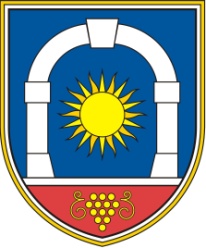 Občina KomenObčinski svetKomen 866223 KomenMag. Erik Modic, županŠtevilka: Datum: Mag. Erik Modic, župan